
											  www.mjdaonline.org
Wednesday, May 1st 
11:00am—			Room Check-in (based on availability) 
12:00pm—1:00pm 		Lunch (provided by Hotel Indigo)

1:00pm—2:30pm 		MDHHS Licensing Rules Revision committee

2:30pm—4:00pm		Debrief/feedback on licensing rules and next steps 

4:00pm—5:00pm		Networking 
5:00pm			Dinner on your own 
Thursday, May 2nd 
8:00am—9:00am	Breakfast 
9:00am—12:00pm	Training: The Culture of Care Model (Communication, Comradery,   
                                              Consistency) with Mark Hamlett 

12:00pm-1:00pm	Lunch (provided by Hotel Indigo) 

1:00pm—4:00pm	Training: The Culture of Care Model (Communication, Comradery,   
                                              Consistency) with Mark Hamlett

4:00pm—5:00pm	Networking 
5:00pm	Dinner on your own 

Friday, May 3rd  
8:00am—9:00am	Breakfast 

9:00am—11:30pm	Annual Association Business meeting 
11:30pm	Adjourn 
Speaker/Training Information 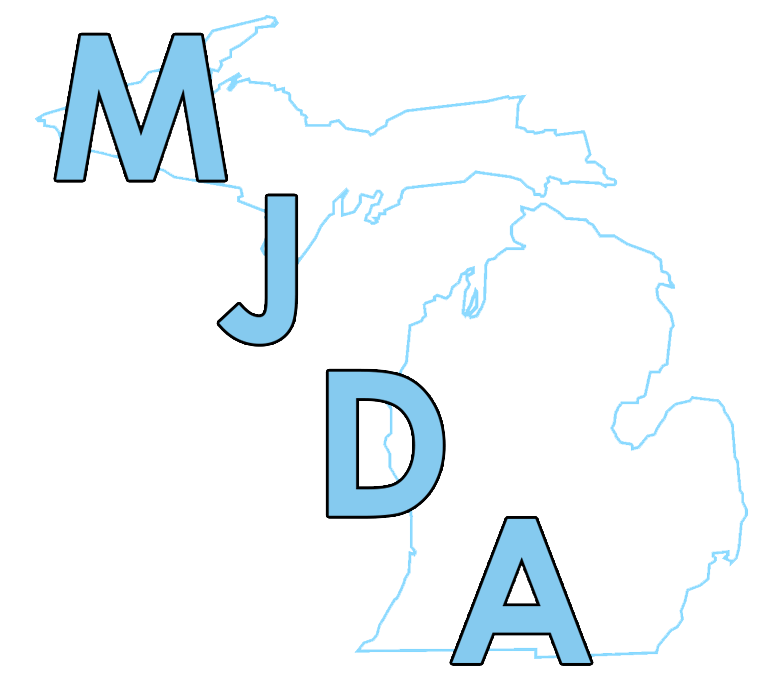 
Wednesday, May 1:	Rule Revision Committee
The Michigan Department of Health and Human Services—Division of Child Welfare Licensing (DCWL) has formed a State-wide Committee with the goal of revising the current CCI/COF detention licensing and inspection rules. The Committee is seeking to not only update the existing rules, but also combine County-Operated (CCI) and Court-Operated institution rules for one single set of regulations state-wide. 
The Rule Revision Committee will have representatives provide an overview of the Committee’s work, projected timeline,  and focus areas of rule revision. This meeting will provide the MJDA Administrators with a constructive opportunity to discuss the proposed changes with DCWL and make recommendations. 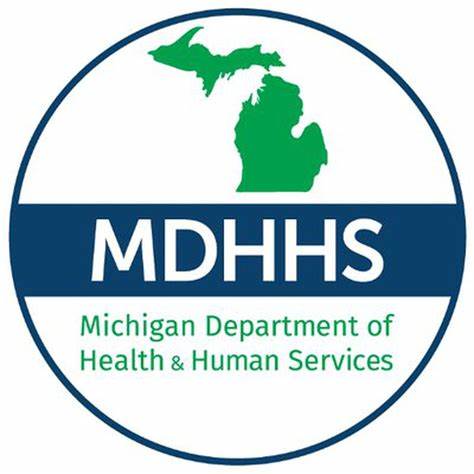 
Thursday, May 2:     The Culture of Care Model (Communication, Comradery, Consistency)

The “Culture of Care” Model training seeks to have participants understand the key aspects to improve the transition process for new hires. Attendees will learn how to infuse these aspects in daily operations in the effort to improve retention rates. Participants will engage in discussions to set the standards of professionalism and identify core values of the facility, how to promote ideals of professionalism, integrity, and professional courage. 

Mark Hamlett Bio: 
Since 1995, Mark has been invested in the growth and development of youth considered to be at risk. Mark began his career volunteering as a recreational assistant for the Baltimore City Recreation and Parks at the Patapsco Recreation Center located in the Cherry Hill Community where he was born and raised. It was then that Mark recognized his passion and ability to build positive relationships with the youth he worked with. 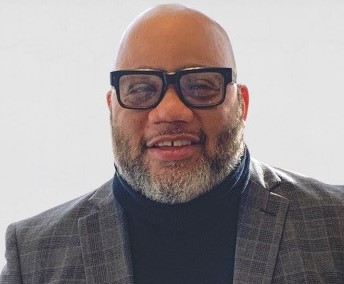 Mark continued to follow his passion and began his professional career 
with The Maryland Department of Juvenile Services. Mark served in multitude of positions including Direct Care Staff, Group Life Manager, Deputy Superintendent, and Superintendent of two Juvenile Detention/Committed Faculties over the course of nineteen years.Mark is the founder of Mark Hamlett and Associates Consultant Group. Mark is a certified Train the Trainer in Balanced and Restorative Justice and Childhood Trauma and Adolescent Development. Mark has worked with several Corrections and Juvenile Justice Agencies throughout the nation to provide services relative to the development of programs, team building, leadership development, balanced and restorative justice, safety, and security assessments etc.Mark is the current Chief of Secure Programs under the Department of Youth and Rehabilitations Services in Washington D.C.  Mark is responsible for the direct oversight and daily operations of two juvenile detention/ residential facilities.  Mark played a key role in the vacating of a longstanding 

federal consent decree within the agency by improving the conditions of confinement for both the Detention and Residential facilities. Upon his arrival At DYRS he was tasked with implementing a corrective action plan focused on the key areas in need of improvement within the Secure Programs Division. Mark prioritized this task , developed practices, protocols, and conducted staff development training series which contributed to the successful exit from the consent decree. Mark Graduated Cum Laude from the University of Maryland Global Campus with a Criminal Justice Degree. Mark is a seasoned leader and is highly respected for his exceptional skills in the areas of Leadership and Staff Development, Safety and Security, Policy and Procedure Development, Program Development, and Positive Youth Development. Mark is a consultant in these areas and has had the privilege to work with several jurisdictions by providing direction in their efforts to improve organizational culture. Mark has conducted workshops on Balanced and Restorative Justice, The elimination of Room Confinement, and Youth Development at several National Conferences. Mark is nationally recognized for his contributions to Corrections and is known as a “Change Agent”.        

                                                                              
Friday,  May 3:  Annual Association Business meeting 2024 MJDA administrator’s
Conference2024 MJDA administrator’s
Conference2024 MJDA administrator’s
ConferenceLocation:Hotel Indigo
263 W. Grandview Parkway
Traverse City, MI 
Date:May 1—May 3rd  2024
                                                              